《创业基础与就业指导》期末考核要求：1.请在本文件附件中的模板中进行作答，请注意格式要求，排版杂乱将影响分数；排版后，将标注全部删掉，再打印提交；2.作业除封皮是单面打印外，正文请采用双面打印，左侧装订2个订书钉；3.请各班学委于2017年12月22日（或本班老师具体规定）之前：将所有作品电子版和纸质版以班级为单位，交给本班创业教育老师（即教务系统中的第一位老师）。4.就业指导部分作业将由就业指导老师布置。5.不得抄袭，一旦发现与网络信息雷同或学生间雷同，雷同作业均判为0分！下一页为作业模板，请注意格式！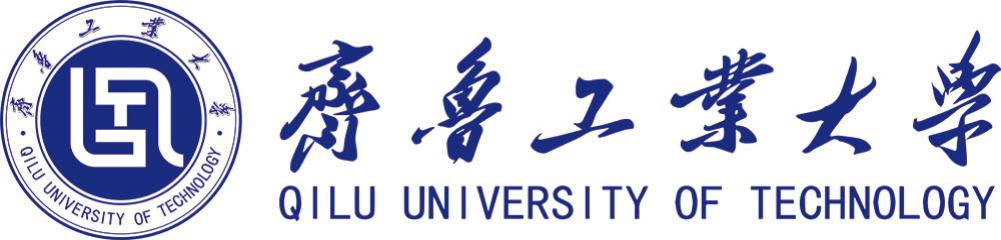 大学生创新创业大赛创业计划书项目名称专业班级　 (四号宋体加粗，以下同)       　　　　　团队成员　201400000000（赵某某）　　　　　　　          201400000001（王  某）     　　　　　          201400000001（王  某）     　　　　　          201400000001（王  某）     　　　　　          201400000001（王  某）     　　　　　          201400000001（王  某）     指导老师　         　                  2017年12月22日（目录格式）             目    录（三号、黑体、居中、目录两字空四格、与正文空一行）项目概要  ……………………………………………………………1第一部分（空两格）☆☆☆☆☆（小三号、黑体字）………21.1☆☆☆（四号黑体） ………………………………………………21.1.1☆☆☆（四号黑体）………………………………………………41.1.2☆☆☆ ……………………………………………………………71.2☆☆☆ ………………………………………………………………91.2.1☆☆☆……………………………………………………………151.2.2☆☆☆……………………………………………………………24第二部分（空两格）☆☆☆☆☆…………………………… 292.1☆☆☆………………………………………………………………292.2☆☆☆………………………………………………………………35………………（项目概要格式）              项目概要(“项目概要”之间空两格，采用三号字、黑体、加黑、居中，与内容空一行)（内容采用小四号仿宋体）（正文格式）        第一部分（空两格）☆☆☆☆☆（小三号、黑体、加黑、居中）1.1☆☆☆（四号黑体）（内容小四号宋体）☆☆☆☆☆☆☆☆☆☆☆☆☆☆☆☆☆☆☆☆☆☆☆☆☆☆☆☆☆☆1.2☆☆☆（四号黑体）1.2.1☆☆☆（四号黑体）（内容小四号宋体）☆☆☆☆☆☆☆☆☆☆☆☆☆☆☆☆☆☆☆☆☆☆☆☆☆☆☆☆☆☆☆☆☆☆☆☆☆☆☆☆☆☆☆☆☆☆☆☆☆☆☆☆☆☆☆☆☆☆☆☆☆☆☆☆☆☆☆☆☆☆☆☆☆☆☆☆☆☆☆☆☆☆☆☆☆☆☆☆☆☆☆☆☆☆☆☆☆☆☆☆☆☆☆☆☆☆☆☆☆☆☆☆☆☆☆☆☆☆☆☆☆☆☆☆☆☆☆☆☆☆☆☆1.2.2☆☆☆（四号黑体）（内容小四号宋体）☆☆☆☆☆☆☆☆☆☆☆☆☆☆☆☆☆☆☆☆☆☆☆☆☆☆☆☆☆☆☆☆☆☆☆☆☆☆☆☆☆☆☆☆☆☆☆☆☆☆☆☆☆☆☆☆☆☆☆☆☆☆☆☆1.2.3☆☆☆（四号黑体）（内容小四号宋体）☆☆☆☆☆☆☆☆☆☆☆☆☆☆☆☆☆☆☆☆☆☆☆☆☆☆☆☆1.3☆☆☆（空一行）第二部分  ☆☆☆☆☆2.1☆☆☆☆☆☆☆☆☆☆☆☆☆☆☆☆☆☆☆☆☆☆☆☆☆☆☆☆☆☆☆☆☆☆☆☆☆☆☆☆☆☆☆☆☆☆☆☆☆☆☆☆☆☆☆☆☆☆☆☆☆☆☆☆☆☆☆☆☆☆☆☆☆☆☆☆☆☆☆☆☆☆☆☆☆☆☆☆☆☆☆☆☆☆☆☆☆☆☆☆☆☆☆☆☆☆☆☆☆☆☆☆☆☆☆